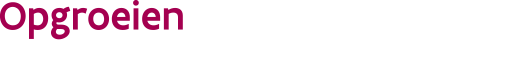 Aanvraag en wijziging gemachtigde personen - consultatiebureaus //////////////////////////////////////////////////////////////////////////////////////////////////////////////////////////////////
//////////////////////////////////////////////////////////////////////////////////////////////////////////////////////////////////Waartoe dient dit formulier?Organisatoren van een consultatiebureau kunnen voor medewerkers machtigingen aanvragen, die hen toegang geeft tot de dashboards op het Artsennet. Om hiervan gebruik te maken bezorg je een aantal gegevens aan Opgroeien via dit formulier. 
Zodra Opgroeien deze gegevens verwerkt heeft, bezorgen we per mail de nodige richtlijnen zodat de ‘gemachtigde personen’ zich kunnen aanmelden en registreren.
Je gebruikt dit formulier om nieuwe medewerkers aan te duiden als gemachtigd persoon of om medewerkers die niet langer actief zijn te laten schrappen.Aan wie bezorg je deze informatie?Je bezorgt het volledig ingevulde formulier via e-mail aan consultatiebureaus@opgroeien.be Waar kan je terecht voor meer informatie?Voor meer informatie kan je contact opnemen met je klantenbeheerder.Gegevens van de organisatorGegevens van de organisatorGegevens van de organisatorGegevens van de organisatorGegevens van de organisatorGegevens van de organisatorGegevens van de organisatorGegevens van de organisatorGegevens van de organisatorGegevens van de organisatorGegevens van de organisatorGegevens van de organisatorGegevens van de organisatorGegevens van de organisatorGegevens van de organisatorGegevens van de organisatorGegevens van de organisatorGegevens van de organisatorondernemingsnummerondernemingsnummerondernemingsnummer..naamnaamnaamGegevens van de gemachtigde gebruikersGegevens van de gemachtigde gebruikersGegevens van de gemachtigde gebruikersGegevens van de gemachtigde gebruikersGegevens van de gemachtigde gebruikersGegevens van de gemachtigde gebruikersGegevens van de gemachtigde gebruikersGegevens van de gemachtigde gebruikersGegevens van de gemachtigde gebruikersGegevens van de gemachtigde gebruikersGegevens van de gemachtigde gebruikersGegevens van de gemachtigde gebruikersGegevens van de gemachtigde gebruikersGegevens van de gemachtigde gebruikersGegevens van de gemachtigde gebruikersGegevens van de gemachtigde gebruikersGegevens van de gemachtigde gebruikersGegevens van de gemachtigde gebruikersVul in hoofdletters de gegevens in van de nieuwe gemachtigde personen die toegang krijgen tot het Artsennet en het dashboard Consultatiebureau-management.Vul in hoofdletters de gegevens in van de nieuwe gemachtigde personen die toegang krijgen tot het Artsennet en het dashboard Consultatiebureau-management.Vul in hoofdletters de gegevens in van de nieuwe gemachtigde personen die toegang krijgen tot het Artsennet en het dashboard Consultatiebureau-management.Vul in hoofdletters de gegevens in van de nieuwe gemachtigde personen die toegang krijgen tot het Artsennet en het dashboard Consultatiebureau-management.Vul in hoofdletters de gegevens in van de nieuwe gemachtigde personen die toegang krijgen tot het Artsennet en het dashboard Consultatiebureau-management.Vul in hoofdletters de gegevens in van de nieuwe gemachtigde personen die toegang krijgen tot het Artsennet en het dashboard Consultatiebureau-management.Vul in hoofdletters de gegevens in van de nieuwe gemachtigde personen die toegang krijgen tot het Artsennet en het dashboard Consultatiebureau-management.Vul in hoofdletters de gegevens in van de nieuwe gemachtigde personen die toegang krijgen tot het Artsennet en het dashboard Consultatiebureau-management.Vul in hoofdletters de gegevens in van de nieuwe gemachtigde personen die toegang krijgen tot het Artsennet en het dashboard Consultatiebureau-management.Vul in hoofdletters de gegevens in van de nieuwe gemachtigde personen die toegang krijgen tot het Artsennet en het dashboard Consultatiebureau-management.Vul in hoofdletters de gegevens in van de nieuwe gemachtigde personen die toegang krijgen tot het Artsennet en het dashboard Consultatiebureau-management.Vul in hoofdletters de gegevens in van de nieuwe gemachtigde personen die toegang krijgen tot het Artsennet en het dashboard Consultatiebureau-management.Vul in hoofdletters de gegevens in van de nieuwe gemachtigde personen die toegang krijgen tot het Artsennet en het dashboard Consultatiebureau-management.Vul in hoofdletters de gegevens in van de nieuwe gemachtigde personen die toegang krijgen tot het Artsennet en het dashboard Consultatiebureau-management.Vul in hoofdletters de gegevens in van de nieuwe gemachtigde personen die toegang krijgen tot het Artsennet en het dashboard Consultatiebureau-management.Vul in hoofdletters de gegevens in van de nieuwe gemachtigde personen die toegang krijgen tot het Artsennet en het dashboard Consultatiebureau-management.Vul in hoofdletters de gegevens in van de nieuwe gemachtigde personen die toegang krijgen tot het Artsennet en het dashboard Consultatiebureau-management.Vul in hoofdletters de gegevens in van de nieuwe gemachtigde personen die toegang krijgen tot het Artsennet en het dashboard Consultatiebureau-management.RijksregisternummerRijksregisternummerRijksregisternummerRijksregisternummerRijksregisternummerNaamNaamNaamNaamNaamNaamNaamNaamNaamNaamNaamVoornaamVoornaamVul in hoofdletters de gegevens in van de personen die je wil schrappen als gemachtigde gebruikers.Vul in hoofdletters de gegevens in van de personen die je wil schrappen als gemachtigde gebruikers.Vul in hoofdletters de gegevens in van de personen die je wil schrappen als gemachtigde gebruikers.Vul in hoofdletters de gegevens in van de personen die je wil schrappen als gemachtigde gebruikers.Vul in hoofdletters de gegevens in van de personen die je wil schrappen als gemachtigde gebruikers.Vul in hoofdletters de gegevens in van de personen die je wil schrappen als gemachtigde gebruikers.Vul in hoofdletters de gegevens in van de personen die je wil schrappen als gemachtigde gebruikers.Vul in hoofdletters de gegevens in van de personen die je wil schrappen als gemachtigde gebruikers.Vul in hoofdletters de gegevens in van de personen die je wil schrappen als gemachtigde gebruikers.Vul in hoofdletters de gegevens in van de personen die je wil schrappen als gemachtigde gebruikers.Vul in hoofdletters de gegevens in van de personen die je wil schrappen als gemachtigde gebruikers.Vul in hoofdletters de gegevens in van de personen die je wil schrappen als gemachtigde gebruikers.Vul in hoofdletters de gegevens in van de personen die je wil schrappen als gemachtigde gebruikers.Vul in hoofdletters de gegevens in van de personen die je wil schrappen als gemachtigde gebruikers.Vul in hoofdletters de gegevens in van de personen die je wil schrappen als gemachtigde gebruikers.Vul in hoofdletters de gegevens in van de personen die je wil schrappen als gemachtigde gebruikers.Vul in hoofdletters de gegevens in van de personen die je wil schrappen als gemachtigde gebruikers.Vul in hoofdletters de gegevens in van de personen die je wil schrappen als gemachtigde gebruikers.RijksregisternummerRijksregisternummerRijksregisternummerRijksregisternummerRijksregisternummerNaamNaamNaamNaamNaamNaamNaamNaamNaamNaamNaamVoornaamVoornaamVerklaring op eerVerklaring op eerVerklaring op eerVerklaring op eerVerklaring op eerVerklaring op eerVerklaring op eerVerklaring op eerVerklaring op eerVerklaring op eerVerklaring op eerVerklaring op eerVerklaring op eerVerklaring op eerVerklaring op eerVerklaring op eerVerklaring op eerVerklaring op eerIk, organisator, verklaar in het kader van mijn opdrachten op erewoord:dat ik en de gemachtigde personen er zich toe verbinden de aanmeldgegevens die toegang geven tot de toepassing, niet door te geven aan derden. Deze aanmeldgegevens zijn strikt persoonlijk en vertrouwelijk.dat ik en de gemachtigde personen op de hoogte zijn dat alle acties door Opgroeien volledig opvolgbaar en traceerbaar zijn via een logbestand. Deze logbestanden worden gedurende minimaal tien jaar bewaard. Op ieder moment kan nagegaan worden welke gegevens door wie ingevoerd werden.Ik, organisator, verklaar in het kader van mijn opdrachten op erewoord:dat ik en de gemachtigde personen er zich toe verbinden de aanmeldgegevens die toegang geven tot de toepassing, niet door te geven aan derden. Deze aanmeldgegevens zijn strikt persoonlijk en vertrouwelijk.dat ik en de gemachtigde personen op de hoogte zijn dat alle acties door Opgroeien volledig opvolgbaar en traceerbaar zijn via een logbestand. Deze logbestanden worden gedurende minimaal tien jaar bewaard. Op ieder moment kan nagegaan worden welke gegevens door wie ingevoerd werden.Ik, organisator, verklaar in het kader van mijn opdrachten op erewoord:dat ik en de gemachtigde personen er zich toe verbinden de aanmeldgegevens die toegang geven tot de toepassing, niet door te geven aan derden. Deze aanmeldgegevens zijn strikt persoonlijk en vertrouwelijk.dat ik en de gemachtigde personen op de hoogte zijn dat alle acties door Opgroeien volledig opvolgbaar en traceerbaar zijn via een logbestand. Deze logbestanden worden gedurende minimaal tien jaar bewaard. Op ieder moment kan nagegaan worden welke gegevens door wie ingevoerd werden.Ik, organisator, verklaar in het kader van mijn opdrachten op erewoord:dat ik en de gemachtigde personen er zich toe verbinden de aanmeldgegevens die toegang geven tot de toepassing, niet door te geven aan derden. Deze aanmeldgegevens zijn strikt persoonlijk en vertrouwelijk.dat ik en de gemachtigde personen op de hoogte zijn dat alle acties door Opgroeien volledig opvolgbaar en traceerbaar zijn via een logbestand. Deze logbestanden worden gedurende minimaal tien jaar bewaard. Op ieder moment kan nagegaan worden welke gegevens door wie ingevoerd werden.Ik, organisator, verklaar in het kader van mijn opdrachten op erewoord:dat ik en de gemachtigde personen er zich toe verbinden de aanmeldgegevens die toegang geven tot de toepassing, niet door te geven aan derden. Deze aanmeldgegevens zijn strikt persoonlijk en vertrouwelijk.dat ik en de gemachtigde personen op de hoogte zijn dat alle acties door Opgroeien volledig opvolgbaar en traceerbaar zijn via een logbestand. Deze logbestanden worden gedurende minimaal tien jaar bewaard. Op ieder moment kan nagegaan worden welke gegevens door wie ingevoerd werden.Ik, organisator, verklaar in het kader van mijn opdrachten op erewoord:dat ik en de gemachtigde personen er zich toe verbinden de aanmeldgegevens die toegang geven tot de toepassing, niet door te geven aan derden. Deze aanmeldgegevens zijn strikt persoonlijk en vertrouwelijk.dat ik en de gemachtigde personen op de hoogte zijn dat alle acties door Opgroeien volledig opvolgbaar en traceerbaar zijn via een logbestand. Deze logbestanden worden gedurende minimaal tien jaar bewaard. Op ieder moment kan nagegaan worden welke gegevens door wie ingevoerd werden.Ik, organisator, verklaar in het kader van mijn opdrachten op erewoord:dat ik en de gemachtigde personen er zich toe verbinden de aanmeldgegevens die toegang geven tot de toepassing, niet door te geven aan derden. Deze aanmeldgegevens zijn strikt persoonlijk en vertrouwelijk.dat ik en de gemachtigde personen op de hoogte zijn dat alle acties door Opgroeien volledig opvolgbaar en traceerbaar zijn via een logbestand. Deze logbestanden worden gedurende minimaal tien jaar bewaard. Op ieder moment kan nagegaan worden welke gegevens door wie ingevoerd werden.Ik, organisator, verklaar in het kader van mijn opdrachten op erewoord:dat ik en de gemachtigde personen er zich toe verbinden de aanmeldgegevens die toegang geven tot de toepassing, niet door te geven aan derden. Deze aanmeldgegevens zijn strikt persoonlijk en vertrouwelijk.dat ik en de gemachtigde personen op de hoogte zijn dat alle acties door Opgroeien volledig opvolgbaar en traceerbaar zijn via een logbestand. Deze logbestanden worden gedurende minimaal tien jaar bewaard. Op ieder moment kan nagegaan worden welke gegevens door wie ingevoerd werden.Ik, organisator, verklaar in het kader van mijn opdrachten op erewoord:dat ik en de gemachtigde personen er zich toe verbinden de aanmeldgegevens die toegang geven tot de toepassing, niet door te geven aan derden. Deze aanmeldgegevens zijn strikt persoonlijk en vertrouwelijk.dat ik en de gemachtigde personen op de hoogte zijn dat alle acties door Opgroeien volledig opvolgbaar en traceerbaar zijn via een logbestand. Deze logbestanden worden gedurende minimaal tien jaar bewaard. Op ieder moment kan nagegaan worden welke gegevens door wie ingevoerd werden.Ik, organisator, verklaar in het kader van mijn opdrachten op erewoord:dat ik en de gemachtigde personen er zich toe verbinden de aanmeldgegevens die toegang geven tot de toepassing, niet door te geven aan derden. Deze aanmeldgegevens zijn strikt persoonlijk en vertrouwelijk.dat ik en de gemachtigde personen op de hoogte zijn dat alle acties door Opgroeien volledig opvolgbaar en traceerbaar zijn via een logbestand. Deze logbestanden worden gedurende minimaal tien jaar bewaard. Op ieder moment kan nagegaan worden welke gegevens door wie ingevoerd werden.Ik, organisator, verklaar in het kader van mijn opdrachten op erewoord:dat ik en de gemachtigde personen er zich toe verbinden de aanmeldgegevens die toegang geven tot de toepassing, niet door te geven aan derden. Deze aanmeldgegevens zijn strikt persoonlijk en vertrouwelijk.dat ik en de gemachtigde personen op de hoogte zijn dat alle acties door Opgroeien volledig opvolgbaar en traceerbaar zijn via een logbestand. Deze logbestanden worden gedurende minimaal tien jaar bewaard. Op ieder moment kan nagegaan worden welke gegevens door wie ingevoerd werden.Ik, organisator, verklaar in het kader van mijn opdrachten op erewoord:dat ik en de gemachtigde personen er zich toe verbinden de aanmeldgegevens die toegang geven tot de toepassing, niet door te geven aan derden. Deze aanmeldgegevens zijn strikt persoonlijk en vertrouwelijk.dat ik en de gemachtigde personen op de hoogte zijn dat alle acties door Opgroeien volledig opvolgbaar en traceerbaar zijn via een logbestand. Deze logbestanden worden gedurende minimaal tien jaar bewaard. Op ieder moment kan nagegaan worden welke gegevens door wie ingevoerd werden.Ik, organisator, verklaar in het kader van mijn opdrachten op erewoord:dat ik en de gemachtigde personen er zich toe verbinden de aanmeldgegevens die toegang geven tot de toepassing, niet door te geven aan derden. Deze aanmeldgegevens zijn strikt persoonlijk en vertrouwelijk.dat ik en de gemachtigde personen op de hoogte zijn dat alle acties door Opgroeien volledig opvolgbaar en traceerbaar zijn via een logbestand. Deze logbestanden worden gedurende minimaal tien jaar bewaard. Op ieder moment kan nagegaan worden welke gegevens door wie ingevoerd werden.Ik, organisator, verklaar in het kader van mijn opdrachten op erewoord:dat ik en de gemachtigde personen er zich toe verbinden de aanmeldgegevens die toegang geven tot de toepassing, niet door te geven aan derden. Deze aanmeldgegevens zijn strikt persoonlijk en vertrouwelijk.dat ik en de gemachtigde personen op de hoogte zijn dat alle acties door Opgroeien volledig opvolgbaar en traceerbaar zijn via een logbestand. Deze logbestanden worden gedurende minimaal tien jaar bewaard. Op ieder moment kan nagegaan worden welke gegevens door wie ingevoerd werden.Ik, organisator, verklaar in het kader van mijn opdrachten op erewoord:dat ik en de gemachtigde personen er zich toe verbinden de aanmeldgegevens die toegang geven tot de toepassing, niet door te geven aan derden. Deze aanmeldgegevens zijn strikt persoonlijk en vertrouwelijk.dat ik en de gemachtigde personen op de hoogte zijn dat alle acties door Opgroeien volledig opvolgbaar en traceerbaar zijn via een logbestand. Deze logbestanden worden gedurende minimaal tien jaar bewaard. Op ieder moment kan nagegaan worden welke gegevens door wie ingevoerd werden.Ik, organisator, verklaar in het kader van mijn opdrachten op erewoord:dat ik en de gemachtigde personen er zich toe verbinden de aanmeldgegevens die toegang geven tot de toepassing, niet door te geven aan derden. Deze aanmeldgegevens zijn strikt persoonlijk en vertrouwelijk.dat ik en de gemachtigde personen op de hoogte zijn dat alle acties door Opgroeien volledig opvolgbaar en traceerbaar zijn via een logbestand. Deze logbestanden worden gedurende minimaal tien jaar bewaard. Op ieder moment kan nagegaan worden welke gegevens door wie ingevoerd werden.Ik, als organisator, ben ervan op de hoogte dat ik juridisch aansprakelijk ben volgens de Wet op de bescherming van persoonsgegevens. In die zin blijf ik, als organisator, verantwoordelijk voor de personen die ik aanstel als gemachtigde personen.Ik, als organisator, ben ervan op de hoogte dat ik juridisch aansprakelijk ben volgens de Wet op de bescherming van persoonsgegevens. In die zin blijf ik, als organisator, verantwoordelijk voor de personen die ik aanstel als gemachtigde personen.Ik, als organisator, ben ervan op de hoogte dat ik juridisch aansprakelijk ben volgens de Wet op de bescherming van persoonsgegevens. In die zin blijf ik, als organisator, verantwoordelijk voor de personen die ik aanstel als gemachtigde personen.Ik, als organisator, ben ervan op de hoogte dat ik juridisch aansprakelijk ben volgens de Wet op de bescherming van persoonsgegevens. In die zin blijf ik, als organisator, verantwoordelijk voor de personen die ik aanstel als gemachtigde personen.Ik, als organisator, ben ervan op de hoogte dat ik juridisch aansprakelijk ben volgens de Wet op de bescherming van persoonsgegevens. In die zin blijf ik, als organisator, verantwoordelijk voor de personen die ik aanstel als gemachtigde personen.Ik, als organisator, ben ervan op de hoogte dat ik juridisch aansprakelijk ben volgens de Wet op de bescherming van persoonsgegevens. In die zin blijf ik, als organisator, verantwoordelijk voor de personen die ik aanstel als gemachtigde personen.Ik, als organisator, ben ervan op de hoogte dat ik juridisch aansprakelijk ben volgens de Wet op de bescherming van persoonsgegevens. In die zin blijf ik, als organisator, verantwoordelijk voor de personen die ik aanstel als gemachtigde personen.Ik, als organisator, ben ervan op de hoogte dat ik juridisch aansprakelijk ben volgens de Wet op de bescherming van persoonsgegevens. In die zin blijf ik, als organisator, verantwoordelijk voor de personen die ik aanstel als gemachtigde personen.Ik, als organisator, ben ervan op de hoogte dat ik juridisch aansprakelijk ben volgens de Wet op de bescherming van persoonsgegevens. In die zin blijf ik, als organisator, verantwoordelijk voor de personen die ik aanstel als gemachtigde personen.Ik, als organisator, ben ervan op de hoogte dat ik juridisch aansprakelijk ben volgens de Wet op de bescherming van persoonsgegevens. In die zin blijf ik, als organisator, verantwoordelijk voor de personen die ik aanstel als gemachtigde personen.Ik, als organisator, ben ervan op de hoogte dat ik juridisch aansprakelijk ben volgens de Wet op de bescherming van persoonsgegevens. In die zin blijf ik, als organisator, verantwoordelijk voor de personen die ik aanstel als gemachtigde personen.Ik, als organisator, ben ervan op de hoogte dat ik juridisch aansprakelijk ben volgens de Wet op de bescherming van persoonsgegevens. In die zin blijf ik, als organisator, verantwoordelijk voor de personen die ik aanstel als gemachtigde personen.Ik, als organisator, ben ervan op de hoogte dat ik juridisch aansprakelijk ben volgens de Wet op de bescherming van persoonsgegevens. In die zin blijf ik, als organisator, verantwoordelijk voor de personen die ik aanstel als gemachtigde personen.Ik, als organisator, ben ervan op de hoogte dat ik juridisch aansprakelijk ben volgens de Wet op de bescherming van persoonsgegevens. In die zin blijf ik, als organisator, verantwoordelijk voor de personen die ik aanstel als gemachtigde personen.Ik, als organisator, ben ervan op de hoogte dat ik juridisch aansprakelijk ben volgens de Wet op de bescherming van persoonsgegevens. In die zin blijf ik, als organisator, verantwoordelijk voor de personen die ik aanstel als gemachtigde personen.Ik, als organisator, ben ervan op de hoogte dat ik juridisch aansprakelijk ben volgens de Wet op de bescherming van persoonsgegevens. In die zin blijf ik, als organisator, verantwoordelijk voor de personen die ik aanstel als gemachtigde personen.OndertekeningOndertekeningOndertekeningOndertekeningOndertekeningOndertekeningOndertekeningOndertekeningOndertekeningOndertekeningOndertekeningOndertekeningOndertekeningOndertekeningOndertekeningOndertekeningOndertekeningOndertekeningIk, ondergetekende, verklaar op erewoord dat ik gemachtigd ben om te handelen in naam van de organisatorIk, ondergetekende, verklaar op erewoord dat ik gemachtigd ben om te handelen in naam van de organisatorIk, ondergetekende, verklaar op erewoord dat ik gemachtigd ben om te handelen in naam van de organisatorIk, ondergetekende, verklaar op erewoord dat ik gemachtigd ben om te handelen in naam van de organisatorIk, ondergetekende, verklaar op erewoord dat ik gemachtigd ben om te handelen in naam van de organisatorIk, ondergetekende, verklaar op erewoord dat ik gemachtigd ben om te handelen in naam van de organisatorIk, ondergetekende, verklaar op erewoord dat ik gemachtigd ben om te handelen in naam van de organisatorIk, ondergetekende, verklaar op erewoord dat ik gemachtigd ben om te handelen in naam van de organisatorIk, ondergetekende, verklaar op erewoord dat ik gemachtigd ben om te handelen in naam van de organisatorIk, ondergetekende, verklaar op erewoord dat ik gemachtigd ben om te handelen in naam van de organisatorIk, ondergetekende, verklaar op erewoord dat ik gemachtigd ben om te handelen in naam van de organisatorIk, ondergetekende, verklaar op erewoord dat ik gemachtigd ben om te handelen in naam van de organisatorIk, ondergetekende, verklaar op erewoord dat ik gemachtigd ben om te handelen in naam van de organisatorIk, ondergetekende, verklaar op erewoord dat ik gemachtigd ben om te handelen in naam van de organisatorIk, ondergetekende, verklaar op erewoord dat ik gemachtigd ben om te handelen in naam van de organisatorIk, ondergetekende, verklaar op erewoord dat ik gemachtigd ben om te handelen in naam van de organisatorIk, ondergetekende, verklaar op erewoord dat ik gemachtigd ben om te handelen in naam van de organisatorIk, ondergetekende, verklaar op erewoord dat ik gemachtigd ben om te handelen in naam van de organisatordatumdatumdagdagmaandmaandmaandjaarhandtekeninghandtekeningvoor- en achternaamvoor- en achternaam